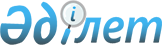 О начале разбирательства и применении временных защитных мер при импорте отдельных товаров
					
			Утративший силу
			
			
		
					Постановление Правительства Республики Казахстан от 22 августа 2000 года N 1291. Утратило силу постановлением Правительства Республики Казахстан от 20 февраля 2008 года N 171.



      


Сноска. Постановление Правительства Республики Казахстан от 22 августа 2000 года N 1291 утратило силу постановлением Правительства Республики Казахстан от 20 февраля 2008 года 


 N 171 


 (вводится в действие со дня первого официального опубликования).



      В соответствии с Законом Республики Казахстан от 28 декабря 1998 года 
 Z980337_ 
 "О мерах защиты внутреннего рынка при импорте товаров" и в целях создания равных конкурентных условий на внутреннем рынке, стабилизации экономической ситуации и поддержки отечественных производителей Правительство Республики Казахстан постановляет: 



      1. Комитету по антидемпинговому контролю Министерства энергетики, индустрии и торговли Республики Казахстан начать разбирательство в отношении товаров согласно приложению к настоящему постановлению. 



      2. Министерству энергетики, индустрии и торговли Республики Казахстан до завершения процедуры разбирательства в установленном законодательством порядке осуществлять лицензирование импорта товаров согласно приложению к настоящему постановлению. 



      3. Ввести временные защитные меры сроком на шесть месяцев на импорт товаров согласно приложению к настоящему постановлению. 



      4. Таможенному комитету Министерства государственных доходов Республики Казахстан взимать временные защитные пошлины при импорте товаров в размерах согласно приложению к настоящему постановлению. 



      5. Комитету по антидемпинговому контролю Министерства энергетики, индустрии и торговли Республики Казахстан совместно с Министерством иностранных дел Республики казахстан уведомить в установленном порядке Интеграционный комитет Республики Беларусь, Республики Казахстан, Кыргызской Республики, Российской Федерации и Республики Таджикистан и исполнительный комитет Содружества Независимых Государств о начале разбирательства и применении Республикой Казахстан временных защитных мер. 



       6. Настоящее постановление вступает в силу со дня опубликования. 




 



       Первый заместитель 



       Премьер-Министра 



       Республики Казахстан 




                                           Приложение

                                            к постановлению Правительства

                                            Республики Казахстан

                                            от 22 августа 2000 года N 1291 




 



             Перечень товаров, ввозимых на территорию Республики 

              Казахстан, по отношению к которым инициируется

           разбирательство и вводятся временные защитные пошлины

---------------------------------------------------------------------------

 Наименование товара             ! Код товара по ! Ставка временной        

                                 ! ТН ВЭД СНГ    ! защитной пошлины

                                 !               ! (в % от таможенной 

                                 !               ! стоимости) 

---------------------------------------------------------------------------

        1                        !       2                    3

---------------------------------------------------------------------------

Бумага обойная и аналогичные        481420000             25

настенные покрытия, состоящие                              

из бумаги, покрытой с лицевой

стороны зернистым, тисненым,

окрашенным, орнаментированным

или иным способом декорирован-

ным слоем полимерного материала

Бумага обойная и аналогичные        481430000             25

настенные покрытия, состоящие

из бумаги, покрытой с лицевой

стороны плетеным материалом,

связанным или не связанным в

параллельные пряди или ткани            

Бумага обойная и аналогичные        481490100             25

настенные покрытия, состоящие     

из зернистой, тисненой,

окрашенной, орнаментированной 

или иным способом декорирован-

ной бумаги, покрытые прозрачным

защитным полимерным материалом

Провод без электрической            из 761410000          15 

изоляции размером сечения от        из 761490000    

16 до 500 мм2, кроме 

алюминиевой катанки *    

Кабель силовой сечением             из 854459100          20      

проводника от 1,5 до 240 мм2        из 854459800

Кабель контрольный сечением         из 854459100          20

проводника от 1 от 10 мм2           из 854459800          

Установочный провод сечением        из 854459100          20 

проводника от 1 до 120 мм2          из 854459800         

 



      *Номенклатура товаров определяется как кодом, так и наименованием товара. Технические параметры и назначения работы при установленных условиях должны быть подтверждены соответствующей записью. 




    (Специалисты: Мартина Н.А.,

                   Петрова Г.В.)   

					© 2012. РГП на ПХВ «Институт законодательства и правовой информации Республики Казахстан» Министерства юстиции Республики Казахстан
				